Загальні правила поведінки учнів у школіЗагальна частина1. Правила поведінки учнів у школі базуються на законах України, постановах Міністерства освіти і науки України та органів місцевого самоврядування, Статуті школи.2. У випадку порушень Правил до учнів можуть бути вжиті такі стягнення:- усне зауваження;- запис зауваження в щоденник;- винесення догани, включно із занесенням догани в особисту справу учня;- виклик учня самого або з батьками на педагогічну нараду;- відшкодування завданої учнем шкоди його батьками.3. Заборонено приносити до школи предмети або речовини, які можуть зашкодити здоров’ю та безпеці оточуючих або завадити проведенню навчального процесу.4. Паління, вживання алкогольних напоїв та нецензурних висловів на території школи категорично заборонено.5. До закінчення уроків учень може залишити територію школи тільки з дозволу класного керівника або чергового адміністратора. 6. Учень має бути ввічливим у спілкуванні з учителями, працівниками школи, батьками інших учнів, а також з учнями.7. Учні повинні дбайливо ставитися до шкільного майна і речей, що належать вчителям та іншим учням. Забороняється брати без дозволу чужі речі. За пошкоджене шкільне майно батьки учня зобов’язані відшкодувати збитки.Правила поведінки під час перерви1. Під час перерви учень зобов’язаний прибрати своє робоче місце й підготуватися до наступного уроку.2. Під час перерви забороняється:- бігати сходами, коридорами та в класних приміщеннях, кататися на перилах;- штовхатися або грати у м’яча у приміщеннях не пристосованих для цього;- сваритися між собою та зі сторонніми людьми, з’ясовувати стосунки за допомогою сили, битися.3. У шкільній їдальні учні повинні виконувати вимоги працівників їдальні, вчителів, чергових та дотримуватися черги.4. Забороняється перебувати у приміщенні їдальні у верхньому одязі.5. Не можна бешкетувати та виносити їжу і напої за межі їдальні. Правила поведінки на уроках1. Учні зобов’язані приходити до школи за 10-15 хвилин до початку занять.2. Заборонено перебувати у класних приміщеннях у верхньому одязі.3. Одяг учнів має бути чистим і охайним та відповідати вимогам, викладеним у Статуті школи.4. Учні входять до класу за дзвоником. Запізнюватися на уроки без поважних причин заборонено.5. Під час уроку не можна створювати галас, без дозволу підводитися, відвертати увагу інших учнів від уроку.6. Заборонено виходити з класу без дозволу вчителя.7. Урок закінчується тоді, коли вчитель оголосив про це. Тільки після цього учні можуть йти на перерву.8. Учні повинні охайно вести щоденник і давати його вчителю без будь-яких заперечень.9. Під час уроку не можна вживати їжу та напої, жувати жуйку. 10. Учень повинен дбайливо ставитися до підручників та зошитів.11. Учні зобов’язані знати і дотримуватися правил техніки безпеки як під час уроків так і після їх закінчення.12. Забороняється користуватися мобільними телефонами під час проведення уроків.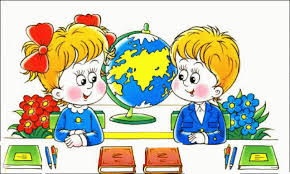 